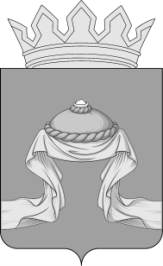 Администрация Назаровского районаКрасноярского краяРАСПОРЯЖЕНИЕ«30» 12 2021                                   г. Назарово				        № 694-рВ соответствии со статьями 447 - 449 Гражданского кодекса Российской Федерации, частью 5 статьи 17.1 Федерального закона от 26.07.2006 № 135-ФЗ «О защите конкуренции», Приказом ФАС России от 10.02.2010 № 67 «О порядке проведения конкурсов или аукционов на право заключения договоров аренды, договоров безвозмездного пользования, договоров доверительного управления имуществом, иных договоров, предусматривающих переход прав в отношении государственного или муниципального имущества, и перечне видов имущества, в отношении которого заключение указанных договоров может осуществляться путем проведения торгов в форме конкурса», руководствуясь ст. 15, 19 Устава Назаровского муниципального района Красноярского края: 1. Провести торги в форме аукциона на право заключения договоров аренды объектов недвижимого имущества муниципальной собственности Назаровского района согласно приложению.2. Отделу градостроительства и имущественных отношений администрации Назаровского района (Леганова) подготовить извещение и аукционную документацию о проведении аукциона на право заключения договоров аренды объектов недвижимого имущества муниципальной собственности Назаровского района. 3. МКУ служба «Заказчик» Назаровского района (Ватлин) разместить 11.01.2022 извещение и документацию о проведении аукциона на право заключения договоров аренды объектов недвижимого имущества муниципальной собственности Назаровского района на официальном сайте торгов (www.torgi.gov.ru) в информационно-телекоммуникационной сети «Интернет».4. Отделу организационной работы и документационного обеспечения администрации Назаровского района (Любавина) разместить распоряжение на официальном сайте Назаровского муниципального района Красноярского края в информационно-телекоммуникационной сети «Интернет». 5. Контроль за выполнением распоряжения возложить на заместителя главы района по сельскому хозяйству и земельным отношениям (Алеевский).6. Распоряжение вступает в силу со дня подписания.Исполняющий полномочия главы района, заместитель главы района, руководитель финансового управления администрации района 					  Н.Ю. МельничукПриложение к распоряжению администрации Назаровского района от «30» 12 2021 № 694-рПеречень объектовнедвижимого имущества муниципальнойсобственности Назаровского района для проведенияаукциона на право заключения договоров аренды № п/пНаименованиеМесто нахождения объектаПлощадь, кв. м1Нежилое помещениеКрасноярский край, Назаровский район, д. Новониколаевка, ул. Тамбовская, д. 22, пом. 447,72Нежилое помещениеКрасноярский край, Назаровский район, п. Преображенский, ул. Комсомольская, д. 4 «А», пом. 3 28,83Нежилое помещениеКрасноярский край, Назаровский район, с. Сахапта, ул. Лесная, д. 6, пом. 140,3